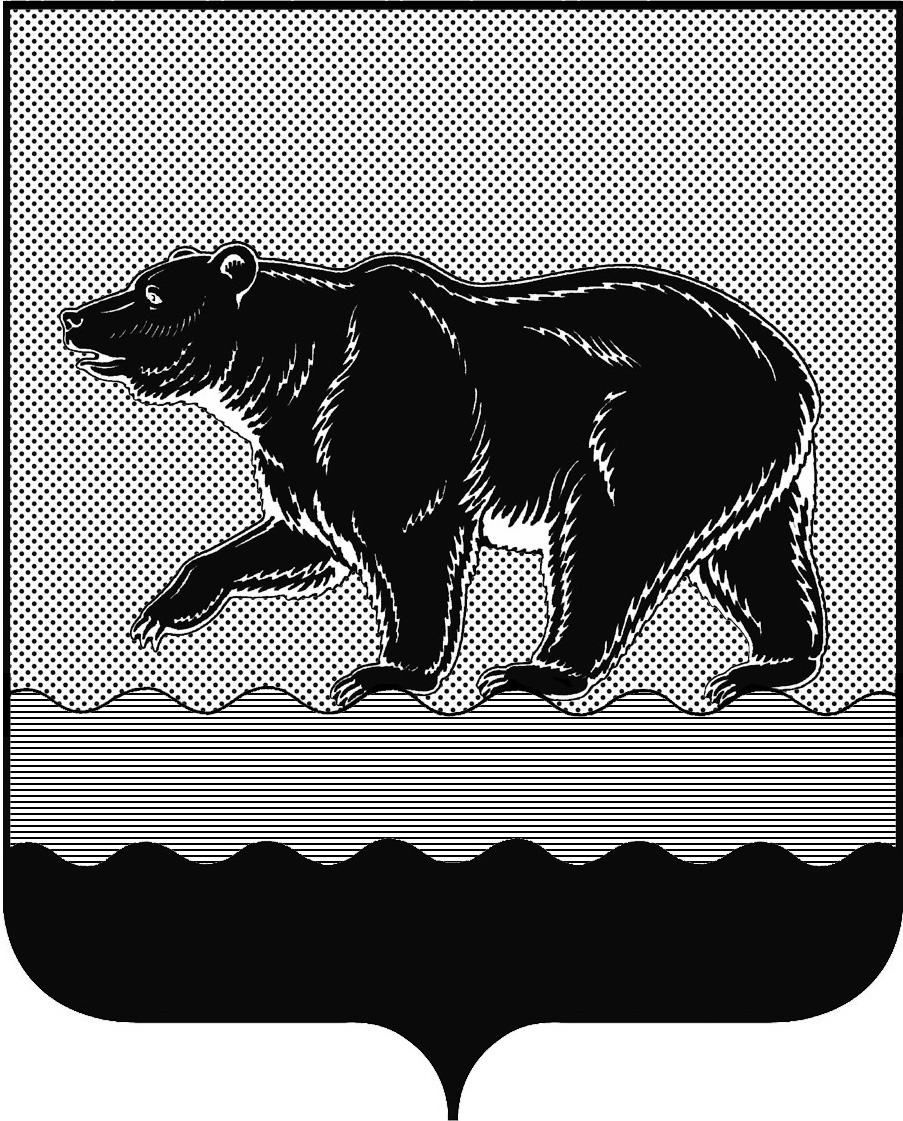 СЧЁТНАЯ ПАЛАТАГОРОДА НЕФТЕЮГАНСКА16 микрорайон, 23 дом, помещение 97, г. Нефтеюганск, 
Ханты-Мансийский автономный округ - Югра (Тюменская область), 628310  тел./факс (3463) 20-30-55, 20-30-63 E-mail: sp-ugansk@mail.ru www.admaugansk.ru Заключение на проект изменений в муниципальную программу города Нефтеюганска «Управление муниципальным имуществом города Нефтеюганска»Счётная палата города Нефтеюганска на основании статьи 157 Бюджетного кодекса Российской Федерации, Положения о Счётной палате города Нефтеюганска, рассмотрев проект изменений в муниципальную программу «Управление муниципальным имуществом города Нефтеюганска» (далее по тексту – проект изменений), сообщает следующее.1. При проведении экспертно-аналитического мероприятия учитывалось наличие экспертизы проекта изменений:1.1. Департамента финансов администрации города Нефтеюганска на предмет его соответствия бюджетному законодательству Российской Федерации и возможности финансового обеспечения её реализации из бюджета города Нефтеюганска;1.2. Департамента экономического развития администрации города Нефтеюганска на предмет соответствия:	- проекта изменений Порядку принятия решения о разработке муниципальных программ города Нефтеюганска, их формирования, утверждения и реализации, утверждённому постановлением администрации города Нефтеюганска от 18.04.2019 № 77-нп «О модельной муниципальной программе города Нефтеюганска, порядке принятия решения о разработке муниципальных программ города Нефтеюганска, их формирования, утверждения и реализации» (далее по тексту - Порядок от 18.04.2019 № 77-нп);	- программных мероприятий целям муниципальной программы;	- сроков реализации муниципальной программы задачам;	- целевых показателей, характеризующих результаты реализации муниципальной программы, показателям экономической, бюджетной и социальной эффективности;	- требованиям, установленным нормативными правовыми актами в сфере управления проектной деятельностью.2. Представленный проект изменений соответствует Порядку от 18.04.2019 № 77-нп, за исключением включения в таблицу 2 муниципальной программы строки «Проекты, портфели проектов (в том числе направленные на реализацию национальных федеральных проектов Российской Федерации):». Учитывая, что Порядком от 18.04.2019 № 77-нп не предусмотрено отражение в таблице 2 вышеуказанной информации, рекомендуем её исключить.3. Проектом изменений планируется финансовое обеспечение по основным мероприятиям:3.1 «Управление и распоряжение муниципальным имуществом города Нефтеюганска»:1) ответственному исполнителю департаменту муниципального имущества администрации города Нефтеюганска:- 2020 год в размере 3 421,400 тыс. рублей;- 2021 год в размере 3 416,300 тыс. рублей;- 2022 год в размере 3 416,300 тыс. рублей.2) соисполнителю департаменту градостроительства и земельных отношений администрации города Нефтеюганска:- 2020 год в размере 2 030,000 тыс. рублей;- 2021 год в размере 2 030,600 тыс. рублей;- 2022 год в размере 2 030,600 тыс. рублей.3.2 «Обеспечение деятельности департамента муниципального имущества администрации города Нефтеюганска» запланированы бюджетные ассигнования ответственному исполнителю департаменту муниципального имущества администрации города Нефтеюганска:- 2020 год в размере 49 892,900 тыс. рублей;- 2021 год в размере 49 667,900 тыс. рублей;- 2022 год в размере 49 891,000 тыс. рублей.В обосновании планируемых расходов по статье 223 «Коммунальные услуги» на периоды 2020-2022 годы представлены расчёты с учётом тарифов на коммунальные услуги по состоянию на текущую дату. Учитывая, что указанные тарифы утверждены Региональной службой по тарифам Ханты- Мансийского автономного округа - Югры по 2023 год, рекомендуем оценить реалистичность исполнения запланированных мероприятий на 2020-2022 годы.На 2023-2030 годы по мероприятиям, указанным в пунктах 3.1 и 3.2 настоящего заключения, запланировано финансовое обеспечение на уровне 2022 года. 4. Финансовые показатели, содержащиеся в проекте изменений, соответствуют расчётам, представленным на экспертизу.По итогам проведения экспертизы, предлагаем направить проект изменений на утверждение с учётом рекомендаций, отражённых в настоящем заключении. Информацию о решениях, принятых по результатам настоящей экспертизы, направить в адрес Счётной палаты до 02.11.2019 года.Председатель 		                                 		 		С.А. ГичкинаИсполнитель:инспектор инспекторского отдела № 1Счётной палаты города НефтеюганскаБатаева Лариса Николаевнател. 8 (3463) 203063 Исх.№ 398  от 24.10.19